Mensch		Maschine			Methode			Material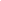 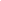 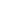 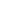 						Fehler /	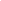 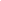 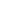 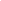 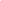 						ProblemMitwelt			Management			Messtechnik				Money…………Einflussfaktor 3Einflussfaktor 3Einflussfaktor 3Einflussfaktor 3Einflussfaktor 2Einflussfaktor 2Einflussfaktor 2Einflussfaktor 2Einflussfaktor 1Einflussfaktor 1Einflussfaktor 1Einflussfaktor 1Einflussfaktor 1Einflussfaktor 1Einflussfaktor 1Einflussfaktor 1Einflussfaktor 2Einflussfaktor 2Einflussfaktor 2Einflussfaktor 2Einflussfaktor 3Einflussfaktor 3Einflussfaktor 3Einflussfaktor 3…………